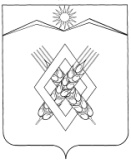 	ПРОЕКТАДМИНИСТРАЦИЯ ХАРЬКОВСКОГО СЕЛЬСКОГО ПОСЕЛЕНИЯ ЛАБИНСКОГО РАЙОНАПОСТАНОВЛЕНИЕот                                                                                                                  № хутор Харьковский Об утверждении Положения о порядке присвоения наименований элементам улично-дорожной сети (за исключением автомобильных дорог федерального значения, автомобильных дорог регионального или межмуниципального значения, местного значения муниципального района),  наименований элементам планировочной структуры в границах Харьковского сельского поселения Лабинского районаВ соответствии с Федеральным законом от 06  октября 2003 года             № 131-ФЗ «Об общих принципах организации местного самоуправления в Российской Федерации», руководствуясь Уставом Харьковского сельского поселения Лабинского района п о с т а н о в л я ю:               1. Утвердить Положение о порядке присвоения наименований элементам улично-дорожной сети (за исключением автомобильных дорог федерального значения, автомобильных дорог регионального или межмуниципального значения, местного значения муниципального района),  наименований элементам планировочной структуры в границах Харьковского сельского поселения Лабинского района согласно приложению.2. Специалисту администрации Харьковского сельского поселения Лабинского района Стрельникова Ю.С.  обнародовать настоящее постановление и разместить на официальном сайте администрации Харьковского сельского поселения Лабинского района в информационно-телекоммуникационной сети «Интернет».        3. Контроль за выполнением настоящего постановления оставляю за собой.       4. Постановление вступает в силу со дня его обнародования.Глава администрации Харьковского сельскогопоселения Лабинского района 	                                          Е.А. ДубровинПРИЛОЖЕНИЕУТВЕРЖДЕНОпостановлением администрацииХарьковского сельского поселенияЛабинского районаот _____________№____________Положение о порядке присвоения наименований элементам улично-дорожной сети (за исключением автомобильных дорог федерального значения, автомобильных дорог регионального или межмуниципального значения, местного значения муниципального района),  наименований элементам планировочной структуры в границах Харьковского  сельского поселения Лабинского района1. Раздел 1 Общие положения1.1. Настоящее Положение устанавливает единый порядок присвоения наименований элементам улично-дорожной сети (за исключением автомобильных дорог федерального значения, автомобильных дорог регионального или межмуниципального значения, местного значения муниципального района), наименований элементам планировочной структуры, изменения, аннулирования таких наименований в границах Харьковского сельского поселения Лабинского района  (далее – присвоение (изменение, аннулирование) наименований) и разработано в целях упорядочивания данной деятельности на территории Харьковского сельского поселения Лабинского района.1.2. Настоящее Положение разработано в соответствии с Конституцией РФ, Федеральным законом от 06.10.2003 № 131-ФЗ «Об общих принципах организации местного самоуправления в Российской Федерации», Федеральным законом от 28.12.2013 № 443-ФЗ «О федеральной информационной адресной системе и о внесении изменений в Федеральный закон «Об общих принципах организации местного самоуправления в Российской Федерации», Приказа Минфина России от 05.11.2015 № 171н "Об утверждении Перечня элементов планировочной структуры, элементов улично-дорожной сети, элементов объектов адресации, типов зданий (сооружений), помещений, используемых в качестве реквизитов адреса, и Правил сокращенного наименования адресообразующих элементов", Уставом Харьковского сельского поселения Лабинского района.1.3. Присвоение (изменение, аннулирование) наименований состоит в присвоении либо изменении названий (топонимов) объектам в Харьковском сельском поселении Лабинского района с целью установления их конкретного месторасположения, в соответствии с условиями, сложившимися на данной территории, и правилами топонимики - науки, изучающей имена собственные, представляющие названия объектов наименования и переименования.1.4. Присвоение (изменение, аннулирование) наименований осуществляется для удовлетворения потребностей физических и юридических лиц в присвоении адресов, ориентировании на территории Харьковского сельского поселения Лабинского района, в единообразном понимании и использовании топонимов.1.5. В настоящем Положении используются следующие основные понятия и термины:«элемент улично-дорожной сети» - градостроительный линейный объект (дорога), обеспечивающий транспортные и пешеходные связи между жилыми районами, а так же между жилыми районами и промзонами, общественными центрами, кварталами; обеспечивающий доступ к внутриквартальной застройке, к отдельным индивидуальным домам на территории населенных пунктов, имеющий линейные фиксированные по всей длине границы, начало и окончание. К ним относятся: улица, проспект, переулок, проезд, набережная, площадь, бульвар, тупик, съезд, шоссе, аллея и иное (далее по тексту – объект), за исключением автомобильных дорог федерального значения, автомобильных дорог регионального или межмуниципального значения, местного значения муниципального района;«элемент планировочной структуры» - зона (массив), район (в том числе жилой район, микрорайон, квартал, промышленный район), территории размещения садоводческих, огороднических и дачных некоммерческих объединений;«проспект» - прямая улица или магистраль с высоким уровнем благоустройства, имеющая важное градостроительное значение, началом или концом проспекта могут быть только перекресток, развязка, крупная площадь или граница населенного пункта;«улица» - поименованный градостроительный объект, обеспечивающий транспортные и пешеходные связи между жилыми районами, между жилыми районами и промзонами, общественными центрами, микрорайонами (кварталами), обеспечивающий доступ к домам внутриквартальной застройки;«площадь» - поименованный градостроительный объект, являющийся планировочным элементом, имеющим замкнутые границы;«аллея» - дорога, пешеходная или проезжая, обсаженная по обеим сторонам деревьями, кустарниками, или дорожка в парке, саду;«бульвар» - улица, имеющая в своих границах широкую продольную аллею, обычно посередине;«набережная» - улица вдоль берега с односторонней застройкой;«переулок» - небольшая, обычно узкая улица, соединяющая другие параллельные улицы;«переезд» - место, где переезжают через что-либо; «проезд» - небольшая улица или неширокая дорога на незастроенной территории;«тупик» - улица или переулок, не имеющие сквозного проезда или прохода;«шоссе» - улица, не имеющая начала, конца (или и того, и другого) в одном населенном пункте, проходящая транзитом через несколько населенных пунктов или поселений. Как правило, является объектом федерального, регионального или районного значения;«наименования (топонимы)» - имена собственные (в текстовом или цифровом выражении), присваиваемые территориальным единицам, территориям проживания граждан, муниципальным объектам и служащие для их определения, выделения и распознавания;«статусная часть топонима» - одно из слов в именительном падеже, единственном числе, входящее в состав топонима, обозначающее вид объекта.Раздел 2. Общие правила и требования, предъявляемые к присвоению наименований элементам улично-дорожной сети, наименований элементам планировочной структуры2.1. Правила присвоения наименований объектам:1) наименования муниципальных объектов в Харьковском сельском поселении Лабинского района должны отвечать своему назначению, соответствовать стилистическим нормам современного русского литературного языка; 2) наименования должны быть эстетичным: благозвучными, удобными для произношения, по возможности краткими, легко запоминающимися; вызывать положительные ассоциации у граждан;3) наименования должны соответствовать и опираться на исторические, социальные, географические, топографические и градостроительные особенности Харьковского сельского поселения Лабинского района, конкретного населенного пункта, самого объекта; могут закреплять смысловое значение важных исторических событий.2.2. К основным требованиям присвоения (изменения, аннулирования) наименований относятся:1) наименования должны быть мотивированными и отражать наиболее существенные индивидуальные характеристики объекта присвоения наименования, а также заключать в себе необходимый объем информационной ценности содержания наименований, уважение к личной и общественной памяти граждан, при этом новое наименование не должно повторяться дважды в одном населенном пункте на территории Харьковского сельского поселения Лабинского района;2) наименования должны соответствовать существующей топонимической системе наименований, сочетаться с существующими наименованиями территорий проживания граждан, территориальных единиц, муниципальных объектов Харьковского сельского поселения Лабинского района; наименования групп объектов в новых микрорайонах и кварталах следует проводить, опираясь на единую для всего микрорайона (квартала) выбранную смысловую концепцию;3) При присвоении (изменении, аннулировании) наименований не допускается образование новых наименований (топонимов), нарушающих исторически сложившуюся топонимическую систему Харьковского сельского поселения Лабинского района;4) присвоение (изменение, аннулирование) наименований именами, фамилиями выдающихся личностей, известных жителей Харьковского сельского поселения Лабинского района, граждан Российской Федерации и иностранных лиц может производиться только новым объектам и по истечении не менее десяти лет со дня смерти указанных лиц; в исключительных случаях за особые заслуги перед Российской Федерацией, Харьковским сельским поселением Лабинского района допускается присвоение имени до истечения указанного срока;5) указатели с наименованиями элементов улично-дорожной сети, наименованиями элементов планировочной структуры в Харьковском сельском поселении Лабинского района выполняются в соответствии с требованиями Правил благоустройства Харьковского сельского поселения Лабинского района. Раздел 3. Порядок внесения и рассмотрения предложений по присвоению наименований элементам улично-дорожной сети, наименований элементам планировочной структуры3.1. Присвоение (изменение, аннулирование) наименований производится в порядке, установленном данным Положением, по предложению:1) граждан Российской Федерации, имеющих постоянное место жительства на территории Харьковского сельского поселения Лабинского района или объекты недвижимости (земельные участки, жилые дома);2) юридических лиц, зарегистрированных в установленном порядке и осуществляющих свою деятельность на территории Харьковского сельского поселения Лабинского района;3) общественных и иных организаций;4) органов местного самоуправления;5) органов государственной власти Российской Федерации и субъектов Российской Федерации.3.2. Предложения о присвоении (изменении, аннулировании) наименований вносятся лицами, указанными в п. 3.1 данного Положения, (далее по тексту – инициаторы) в письменном виде на имя главы администрации Харьковского сельского поселения Лабинского района.3.3. Инициаторы представляют в администрацию Харьковского сельского поселения Лабинского района (далее – администрацию) следующие документы:3.3.1. заявление о присвоении (изменении, аннулировании) наименований, в котором содержатся:3.3.1.1. предполагаемое наименование элемента улично-дорожной сети или элемента планировочной структуры (по желанию);3.3.1.2. карта-схема, на которой обозначается расположение элемента улично-дорожной сети, элемента планировочной структуры на территории Харьковского сельского поселения Лабинского района;3.3.1.3. обоснования присвоения наименования (в случае наличия предложения по наименованию согласно п. 3.3.1.1);3.3.1.4. сведения об инициаторах, предложивших присвоить наименование: для физического лица - фамилия, имя и отчество (при наличии), регистрация по месту жительства, почтовый адрес, номер телефона;для юридического лица, общественной и иной организации, органа местного самоуправления, органа государственной власти Российской Федерации и субъекта Российской Федерации – наименование, место нахождения, почтовый адрес, номер телефона.3.3.2. В случае необходимости к заявлению прикладываются:3.3.2.1.  соответствующие архивные документы;3.3.2.2. протоколы общих собраний трудовых коллективов, организаций, общественных объединений, творческих союзов, сходов граждан по месту их жительства и других органов, обратившихся с ходатайством (при наличии);3.3.2.3. при увековечении памяти известных жителей Харьковского сельского поселения Лабинского района прилагаются биографические справки об их жизни, деятельности и указываются их заслуги;3.3.2.4. при увековечении памяти о событии или выдающейся личности прилагается краткая историческая справка о событии или выдающейся личности, содержащая информацию о достоверности события или заслугах выдающейся личности.3.4. Предложение о присвоении (изменении, аннулировании) наименований рассматривается администрацией. 3.5. Администрация рассматривает предложение инициаторов о присвоении (изменении, аннулировании) наименований на предмет соответствия (несоответствия) правилам и общим требования, предъявляемым к присвоению (изменению, аннулированию) наименований, установленных данным Положением,  целесообразностью (нецелесообразностью) данного предложения.3.6. В срок не более 30 календарных дней с момента регистрации предложения инициаторов администрация одобряет или отклоняет предложения инициаторов о присвоении (изменении, аннулировании) наименований. 3.7. В случае одобрения представленных предложений о присвоении (изменении, аннулировании) наименований администрация выносит вопрос в установленном порядке на рассмотрение и принятие решения совета депутатов Харьковского сельского поселения Лабинского района.3.8. В случае отклонения представленных предложений о присвоении (изменении, аннулировании) наименований администрация  извещает об этом инициатора. 3.9. Совет депутатов Харьковского сельского поселения Лабинского района на ближайшем заседании рассматривает предложение администрации о присвоении (изменении, аннулировании) наименований и принимает решение об утверждении или отклонении присвоения (изменения, аннулирования) наименований.3.10. Официальным документом о присвоении наименований элементам улично-дорожной сети, наименований элементам планировочной структуры, изменения, аннулирования таких наименований в Харьковском сельском поселении Лабинского района является решение совета депутатов Харьковского сельского поселения Лабинского района, которое подлежит опубликованию в официальных средствах массовой информации Харьковского сельского поселения Лабинского района или на официальном сайте Харьковского сельского поселения Лабинского района  в информационно-телекоммуникационной сети «Интернет» и на информационных стендах поселения, а также на стенде в администрации.Раздел 4. Особенности изменения существующих наименований4.1. Изменение существующих наименований в Харьковском сельском поселении Лабинского района производится в исключительных случаях, а именно:1) при восстановлении исторически сложившихся наименований, имеющих особую культурно-историческую ценность;2) при изменении статуса или функционального назначения соответствующего элемента улично-дорожной сети, элемента планировочной структуры;3) в целях устранения дублирования наименований в пределах территории Харьковского сельского поселения Лабинского района;4) в случае присвоения элементу улично-дорожной сети, элементу планировочной структуры имени известной личности, внесшей вклад в создание, развитие Харьковского сельского поселения Лабинского района.4.2. Внесение предложений и принятие решений об изменении существующих наименований осуществляются в порядке, предусмотренном Разделом 3 настоящего Положения.Раздел 5. ФинансированиеРасходы, связанные с присвоением (изменением, аннулированием)  наименований, организацией установки указателей с наименованиями элементов улично-дорожной сети, элементов планировочной структуры, являются расходными обязательствами:-  администрации Харьковского сельского поселения Лабинского района в части капитальных объектов и улично-дорожной сети, находящихся в муниципальной собственности;- компаний-застройщиков в части вновь возводимых объектов капитального строительства и улично-дорожной сети;- физических и юридических лиц в части капитальных объектов, временных объектов и улично-дорожной сети, правообладателями которых они являются.Глава администрации Харьковского  сельского поселенияЛабинского района                                                                           Е.А. Дубровин